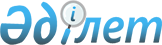 Асыл тұқымды мал шаруашылығын дамытуды, мал шаруашылығының өнiмдiлiгiн және өнім сапасын арттыруды субсидиялау бағыттары бойынша субсидиялаудың кейбір мәселелері туралы
					
			Күшін жойған
			
			
		
					Батыс Қазақстан облысы әкімдігінің 2020 жылғы 5 наурыздағы № 41 қаулысы. Батыс Қазақстан облысының Әділет департаментінде 2020 жылғы 6 наурызда № 6072 болып тіркелді. Күші жойылды - Батыс Қазақстан облысы әкімдігінің 2021 жылғы 17 ақпандағы № 18 қаулысымен
      Ескерту. Күші жойылды - Батыс Қазақстан облысы әкімдігінің 17.02.2021 № 18 қаулысымен (алғашқы ресми жарияланған күнінен бастап қолданысқа енгізіледі).
      Қазақстан Республикасының 2001 жылғы 23 қаңтардағы "Қазақстан Республикасындағы жергілікті мемлекеттік басқару және өзін-өзі басқару туралы" Заңын басшылыққа ала отырып және Қазақстан Республикасы Ауыл шаруашылығы министрінің 2019 жылғы 15 наурыздағы №108 "Асыл тұқымды мал шаруашылығын дамытуды, мал шаруашылығының өнiмдiлiгiн және өнім сапасын арттыруды субсидиялау қағидаларын бекiту туралы" (Нормативтік құқықтық актілерді мемлекеттік тіркеу тізілімінде №18404 тіркелген) бұйрығына сәйкес Батыс Қазақстан облысының әкімдігі ҚАУЛЫ ЕТЕДІ:
      1. Жергілікті бюджеттен бөлінген қаражат шегінде асыл тұқымды мал шаруашылығын дамытуды, мал шаруашылығының өнiмдiлiгiн және өнім сапасын арттыруды субсидиялау бағыттары бойынша субсидиялар көлемдері осы қаулының 1-қосымшасына сәйкес бекітілсін.
      Ескерту. 1-тармақ жаңа редакцияда - Батыс Қазақстан облысы әкімдігінің 13.05.2020 № 102 қаулысымен (алғашқы ресми жарияланған күнінен бастап қолданысқа енгізіледі).


      1-1. Қазақстан Республикасы Ауыл шаруашылығы министрінің 2020 жылғы 17 шiлдедегi № 229 "Асыл тұқымды мал шаруашылығын дамытуды, мал шаруашылығының өнімділігін және өнім сапасын арттыруды субсидиялау қағидаларын бекіту туралы" Қазақстан Республикасы Ауыл шаруашылығы министрінің 2019 жылғы 15 наурыздағы № 108 бұйрығына өзгерістер енгізу туралы" бұйрығы бекітілгенге дейінгі асыл тұқымды мал шаруашылығын дамытуды, мал шаруашылығының өнiмдiлiгiн және өнім сапасын арттыруды субсидиялау бағыттары бойынша субсидиялар көлемдері осы қаулының 2-қосымшасына сәйкес бекітілсін.
      Ескерту. Қаулы 1-1-тармақпен толықтырылды - Батыс Қазақстан облысы әкімдігінің 13.05.2020 № 102 қаулысымен (алғашқы ресми жарияланған күнінен бастап қолданысқа енгізіледі); жаңа редакцияда - Батыс Қазақстан облысы әкімдігінің 18.09.2020 № 209 қаулысымен (алғашқы ресми жарияланған күнінен бастап қолданысқа енгізіледі).


      2. Осы қаулының 3-қосымшасына сәйкес Батыс Қазақстан облысы әкімдігінің кейбір қаулыларының күші жойылды деп танылсын.
      Ескерту. 2-тармақ жаңа редакцияда - Батыс Қазақстан облысы әкімдігінің 18.09.2020 № 209 қаулысымен (алғашқы ресми жарияланған күнінен бастап қолданысқа енгізіледі).


      3. "Батыс Қазақстан облысының ауыл шаруашылығы басқармасы" мемлекеттік мекемесі, аудандар мен Орал қаласының әкімдері осы қаулыны жүзеге асыру жөніндегі қажетті шараларды қабылдасын.
      4. "Батыс Қазақстан облысының ауыл шаруашылығы басқармасы" мемлекеттік мекемесі (Б.А.Есенғалиев) осы қаулының әділет органдарында мемлекеттік тіркелуін қамтамасыз етсін.
      5. Осы қаулының орындалуын бақылау облыс әкімінің бірінші орынбасары М.Н.Манкеевке жүктелсін.
      6. Осы қаулы алғашқы ресми жарияланған күнінен бастап қолданысқа енгізіледі. Жергілікті бюджеттен бөлінген қаражат шегінде асыл тұқымды мал шаруашылығын дамытуды, мал шаруашылығының өнiмдiлiгiн және өнім сапасын арттыруды субсидиялау бағыттары бойынша субсидиялар көлемдері
      Ескерту. 1-қосымша жаңа редакцияда - Батыс Қазақстан облысы әкімдігінің 24.11.2020 № 274 қаулысымен (алғашқы ресми жарияланған күнінен бастап қолданысқа енгізіледі). Қазақстан Республикасы Ауыл шаруашылығы министрінің 2020 жылғы 17 шiлдедегi № 229 "Асыл тұқымды мал шаруашылығын дамытуды, мал шаруашылығының өнімділігін және өнім сапасын арттыруды субсидиялау қағидаларын бекіту туралы" Қазақстан Республикасы Ауыл шаруашылығы министрінің 2019 жылғы 15 наурыздағы № 108 бұйрығына өзгерістер енгізу туралы" бұйрығы бекітілгенге дейінгі асыл тұқымды мал шаруашылығын дамытуды, мал шаруашылығының өнiмдiлiгiн және өнім сапасын арттыруды субсидиялау бағыттары бойынша субсидиялар көлемдері
      Ескерту. 2-қосымша жаңа редакцияда - Батыс Қазақстан облысы әкімдігінің  28.08.2020 № 198 қаулысымен (алғашқы ресми жарияланған күнінен бастап қолданысқа енгізіледі).
      Ескерту. 3-қосымша жаңа редакцияда - Батыс Қазақстан облысы әкімдігінің  18.09.2020 № 209 қаулысымен (алғашқы ресми жарияланған күнінен бастап қолданысқа енгізіледі).
      1. Батыс Қазақстан облысы әкімдігінің 2019 жылғы 12 сәуірдегі №91 "Асыл тұқымды мал шаруашылығын дамытуды, мал шаруашылығының өнiмдiлiгiн және өнім сапасын арттыруды субсидиялау бағыттары бойынша субсидиялаудың кейбір мәселелері туралы" (Нормативтік құқықтық актілерді мемлекеттік тіркеу тізілімінде №5628 тіркелген, 2019 жылы 16 сәуірде Қазақстан Республикасы нормативтік құқықтық актілерінің эталондық бақылау банкінде жарияланған) қаулысы.
      2. Батыс Қазақстан облысы әкімдігінің 2019 жылғы 28 маусымдағы №153 "Батыс Қазақстан облысы әкімдігінің 2019 жылғы 12 сәуірдегі №91 "Асыл тұқымды мал шаруашылығын дамытуды, мал шаруашылығының өнiмдiлiгiн және өнім сапасын арттыруды субсидиялау бағыттары бойынша субсидиялаудың кейбір мәселелері туралы" қаулысына өзгеріс енгізу туралы" (Нормативтік құқықтық актілерді мемлекеттік тіркеу тізілімінде №5743 тіркелген, 2019 жылы 2 шілдеде Қазақстан Республикасы нормативтік құқықтық актілерінің эталондық бақылау банкінде жарияланған) қаулысы.
      3. Батыс Қазақстан облысы әкімдігінің 2019 жылғы 23 қазандағы №274 "Батыс Қазақстан облысы әкімдігінің 2019 жылғы 12 сәуірдегі №91 "Асыл тұқымды мал шаруашылығын дамытуды, мал шаруашылығының өнiмдiлiгiн және өнім сапасын арттыруды субсидиялау бағыттары бойынша субсидиялаудың кейбір мәселелері туралы" қаулысына өзгеріс енгізу туралы" (Нормативтік құқықтық актілерді мемлекеттік тіркеу тізілімінде №5842 тіркелген, 2019 жылы 25 қазанда Қазақстан Республикасы нормативтік құқықтық актілерінің эталондық бақылау банкінде жарияланған) қаулысы.
      4. Батыс Қазақстан облысы әкімдігінің 2019 жылғы 19 желтоқсандағы №336 "Батыс Қазақстан облысы әкімдігінің 2019 жылғы 12 сәуірдегі №91 "Асыл тұқымды мал шаруашылығын дамытуды, мал шаруашылығының өнiмдiлiгiн және өнім сапасын арттыруды субсидиялау бағыттары бойынша субсидиялаудың кейбір мәселелері туралы" қаулысына өзгеріс енгізу туралы" (Нормативтік құқықтық актілерді мемлекеттік тіркеу тізілімінде №5902 тіркелген, 2019 жылы 20 желтоқсанда Қазақстан Республикасы нормативтік құқықтық актілерінің эталондық бақылау банкінде жарияланған) қаулысы.
					© 2012. Қазақстан Республикасы Әділет министрлігінің «Қазақстан Республикасының Заңнама және құқықтық ақпарат институты» ШЖҚ РМК
				
      Батыс Қазақстан облысының әкімі

Г. Искалиев
Батыс Қазақстан облысы 
әкімдігінің 
2020 жылғы 5 наурыздағы
№ 41 қаулысына 1-қосымша
№
Субсидиялау бағыты
Өлшем бірлігі
1 бірлікке арналған субсидиялар нормативтері, теңге
Субсидия көлемі
Субсидия сомасы, мың теңге
Етті және етті-сүтті мал шаруашылығы
Етті және етті-сүтті мал шаруашылығы
Етті және етті-сүтті мал шаруашылығы
Етті және етті-сүтті мал шаруашылығы
Етті және етті-сүтті мал шаруашылығы
Етті және етті-сүтті мал шаруашылығы
1.
Селекциялық және асыл тұқымдық жұмыс жүргізу
Селекциялық және асыл тұқымдық жұмыс жүргізу
Селекциялық және асыл тұқымдық жұмыс жүргізу
Селекциялық және асыл тұқымдық жұмыс жүргізу
Селекциялық және асыл тұқымдық жұмыс жүргізу
1.1
Ірі қара малдың тауарлық аналық басы
бас/шағылыстыру маусымы
10 000
25 231
252 310
1.2
Ірі қара малдың асыл тұқымды аналық басы
бас/шағылыстыру маусымы
15 000
15 000
225 000
2.
Табынның өсімін молайту үшін пайдаланылатын етті және етті-сүтті тұқымдардың асыл тұқымды тұқымдық бұқасын күтіп-бағу
бас/шағылыстыру маусымы
100 000
54
5 400
3.
Етті, етті-сүтті тұқымдардың отандық асыл тұқымды тұқымдық бұқасын сатып алу:
сатып алынған бас
150 000
4 464
669 600
4.
Ірі қара малдың асыл тұқымды аналық басын сатып алу:
Ірі қара малдың асыл тұқымды аналық басын сатып алу:
Ірі қара малдың асыл тұқымды аналық басын сатып алу:
Ірі қара малдың асыл тұқымды аналық басын сатып алу:
Ірі қара малдың асыл тұқымды аналық басын сатып алу:
4.1
Отандық
сатып алынған бас
150 000
4 790
718 500
4.2
Тәуелсіз Мемлекеттер Достастығы, Украина елдерінен импортталған
сатып алынған бас
225 000
4 381
985 725
4.3
Аустралия, Солтүстік және Оңтүстік Америка, Еуропа елдерінен импортталған
сатып алынған бас
300 000
30
9 000
5.
Шығу тегі асыл тұқымдыға сәйкес келетін ірі қара малдың импортталған аналық басын сатып алу
сатып алынған бас
150 000
190
28 500
6.
Сыйымдылығы бір уақытта кемінде 1000 бас болатын бордақылау алаңдарына бордақылау үшін немесе сою қуаты тәулігіне 50 бас болатын ет өңдеуші кәсіпорындарына өткізілген немесе орны ауыстырылған бұқашықтардың құнын арзандату
тiрiдей салмағы, килограмм
200
4 399 875
879 975
Барлық сомасы
Барлық сомасы
Барлық сомасы
Барлық сомасы
Барлық сомасы
3 774 010
Сүтті және сүтті-етті мал шаруашылығы
Сүтті және сүтті-етті мал шаруашылығы
Сүтті және сүтті-етті мал шаруашылығы
Сүтті және сүтті-етті мал шаруашылығы
Сүтті және сүтті-етті мал шаруашылығы
Сүтті және сүтті-етті мал шаруашылығы
1.
Сүт өндіру құнын арзандату:
Сүт өндіру құнын арзандату:
Сүт өндіру құнын арзандату:
Сүт өндіру құнын арзандату:
Сүт өндіру құнын арзандату:
1.1
Бағымдағы сиырларының саны 400 бастан басталатын шаруашылық
өткізілген немесе өңделген килограмм
30
554 967
16 649
1.2
Бағымдағы сиырларының саны 50 бастан басталатын шаруашылық
өткізілген немесе өңделген килограмм
20
712 165
14 243,3
1.3
Ауыл шаруашылығы кооперативі
өткізілген немесе өңделген килограмм
20
255 500
5 110
2.
Шаруа (фермер) қожалықтарында және ауыл шаруашылығы кооперативтерінде сүтті және сүтті-етті бағытындағы ірі қара малдың аналық басын қолдан ұрықтандыру жөніндегі көрсетілетін қызметтерді субсидиялау
ағымдағы жылы ұрықтан-дырылған бас
5 000
3 000
15 000
Барлық сомасы
Барлық сомасы
Барлық сомасы
Барлық сомасы
Барлық сомасы
51 002,3
Етті құс шаруашылығы
Етті құс шаруашылығы
Етті құс шаруашылығы
Етті құс шаруашылығы
Етті құс шаруашылығы
Етті құс шаруашылығы
1.
Құс етін өндіру құнын арзандату
Құс етін өндіру құнын арзандату
Құс етін өндіру құнын арзандату
Құс етін өндіру құнын арзандату
Құс етін өндіру құнын арзандату
1.1
5 000 тоннадан басталатын нақты өндіріс
өткізілген килограмм
60
4 066 667
244 000
Барлық сомасы
Барлық сомасы
Барлық сомасы
Барлық сомасы
Барлық сомасы
244 000
Жұмыртқалы құс шаруашылығы
Жұмыртқалы құс шаруашылығы
Жұмыртқалы құс шаруашылығы
Жұмыртқалы құс шаруашылығы
Жұмыртқалы құс шаруашылығы
Жұмыртқалы құс шаруашылығы
1.
Асыл тұқымды құстардан алынған жұмыртқа бағытындағы финалдық нысандағы тәуліктік балапан сатып алу
сатып алынған бас
60
113 000
6 780
2.
Тағамдық жұмыртқа өндіру құнын арзандату
Тағамдық жұмыртқа өндіру құнын арзандату
Тағамдық жұмыртқа өндіру құнын арзандату
Тағамдық жұмыртқа өндіру құнын арзандату
Тағамдық жұмыртқа өндіру құнын арзандату
2.1
50 миллион данадан басталатын нақты өндіріс
өткізілген дана
1,1
131 611 426
144 772,6
Барлық сомасы
Барлық сомасы
Барлық сомасы
Барлық сомасы
Барлық сомасы
151 552,6
Қой шаруашылығы
Қой шаруашылығы
Қой шаруашылығы
Қой шаруашылығы
Қой шаруашылығы
Қой шаруашылығы
1.
Селекциялық және асыл тұқымдық жұмыс жүргізу
Селекциялық және асыл тұқымдық жұмыс жүргізу
Селекциялық және асыл тұқымдық жұмыс жүргізу
Селекциялық және асыл тұқымдық жұмыс жүргізу
Селекциялық және асыл тұқымдық жұмыс жүргізу
1.1
Қойлардың асыл тұқымды аналық басы
бас/ шағылыстыру маусымы
4 000
25 278
101 112
1.2
Қойлардың тауарлық аналық басы
бас/ шағылыстыру маусымы
2 500
158 389
395 972,5
2.
Отандық асыл тұқымды қойлар сатып алу
сатып алынған бас
15 000
6 674
100 110
3.
Тауарлық отардың өсімін молайту үшін пайдаланылатын асыл тұқымды тұқымдық қошқарды күтіп-бағу
бас/ шағылыстыру маусымы
10 000
26
260
4.
Сыйымдылығы бір уақытта кемінде 5000 бас болатын бордақылау алаңдарына бордақылау үшін немесе сою қуаты тәулігіне 300 бас болатын ет өңдеуші кәсіпорындарына өткізілген қошқарлардың құнын арзандату
өткізілген бас
3 000
2 970
8 910
Барлық сомасы
Барлық сомасы
Барлық сомасы
Барлық сомасы
Барлық сомасы
606 364,5
Жылқы шаруашылығы
Жылқы шаруашылығы
Жылқы шаруашылығы
Жылқы шаруашылығы
Жылқы шаруашылығы
Жылқы шаруашылығы
1.
Өнімді бағыттағы асыл тұқымды тұқымдық айғырлар сатып алу
сатып алынған бас
100 000
57
5 700
Барлық сомасы
Барлық сомасы
Барлық сомасы
Барлық сомасы
Барлық сомасы
5 700
Барлығы
Барлығы
Барлығы
Барлығы
Барлығы
4 832 629,4Батыс Қазақстан облысы
әкімдігінің 
2020 жылғы 5 наурыздағы 
№ 41 қаулысына 2-қосымша
№
Субсидиялау бағыты
Өлшем бірлігі
1 бірлікке арналған субсидиялар нормативтері, теңге
Субсидия көлемі
Субсидия сомасы, мың теңге
Етті және етті-сүтті мал шаруашылығы
Етті және етті-сүтті мал шаруашылығы
Етті және етті-сүтті мал шаруашылығы
Етті және етті-сүтті мал шаруашылығы
Етті және етті-сүтті мал шаруашылығы
Етті және етті-сүтті мал шаруашылығы
1.
Селекциялық және асыл тұқымдық жұмыс жүргізу
Селекциялық және асыл тұқымдық жұмыс жүргізу
Селекциялық және асыл тұқымдық жұмыс жүргізу
Селекциялық және асыл тұқымдық жұмыс жүргізу
Селекциялық және асыл тұқымдық жұмыс жүргізу
1.1
Ірі қара малдың тауарлық аналық басы
бас/шағылыстыру маусымы
10 000
100 347
1 003 470
1.2
Ірі қара малдың асыл тұқымды аналық басы
бас/шағылыстыру маусымы
20 000
14 322
286 440
2.
Табынның өсімін молайту үшін пайдаланылатын етті тұқымдардың асыл тұқымды тұқымдық бұқасын күтіп-бағу
бас/шағылыстыру маусымы
100 000
2 004
200 400
3.
Отандық асыл тұқымды ірі қара мал сатып алу
сатып алынған бас
150 000
3 392
508 800
4.
Шетелдік асыл тұқымды аналық мал басын сатып алу
сатып алынған бас
225 000
1 000
224 780,9
5.
Сыйымдылығы бір уақытта кемінде 1000 бас болатын бордақылау алаңдарына бордақылау үшін өткізілген немесе ауыстырылған бұқашықтардың құнын арзандату
тiрiдей салмағы, килограмм
200
1 011 710
202 342
Барлық сомасы
Барлық сомасы
Барлық сомасы
Барлық сомасы
Барлық сомасы
2 426 232,9
Сүтті және сүтті-етті мал шаруашылығы
Сүтті және сүтті-етті мал шаруашылығы
Сүтті және сүтті-етті мал шаруашылығы
Сүтті және сүтті-етті мал шаруашылығы
Сүтті және сүтті-етті мал шаруашылығы
Сүтті және сүтті-етті мал шаруашылығы
1.
Сүт өндіру құнын арзандату:
Сүт өндіру құнын арзандату:
Сүт өндіру құнын арзандату:
Сүт өндіру құнын арзандату:
Сүт өндіру құнын арзандату:
1.1
бағымдағы сиырларының саны 400 бастан басталатын шаруашылық
өткізілген немесе өңделген килограмм
20
642 858
12 857,16
1.2
бағымдағы сиырларының саны 50 бастан басталатын шаруашылық
өткізілген немесе өңделген килограмм
10
716854
7 168,54
1.3
Ауыл шаруашылығы кооперативі
өткізілген немесе өңделген килограмм
10
100 000
1 000
Барлық сомасы
Барлық сомасы
Барлық сомасы
Барлық сомасы
Барлық сомасы
21 025,7
Етті құс шаруашылығы
Етті құс шаруашылығы
Етті құс шаруашылығы
Етті құс шаруашылығы
Етті құс шаруашылығы
Етті құс шаруашылығы
1.
Құс етін өндіру құнын арзандату
Құс етін өндіру құнын арзандату
Құс етін өндіру құнын арзандату
Құс етін өндіру құнын арзандату
Құс етін өндіру құнын арзандату
1.1
5 000 тоннадан басталатын нақты өндіріс
өткізілген немесе өңделген килограмм
60
1 000 000
60 000
Барлық сомасы
Барлық сомасы
Барлық сомасы
Барлық сомасы
Барлық сомасы
60 000
Жұмыртқалық құс шаруашылығы
Жұмыртқалық құс шаруашылығы
Жұмыртқалық құс шаруашылығы
Жұмыртқалық құс шаруашылығы
Жұмыртқалық құс шаруашылығы
Жұмыртқалық құс шаруашылығы
1.
Асыл тұқымды құстардан алынған жұмыртқа бағытындағы финалдық нысандағы тәуліктік балапан сатып алу
сатып алынған бас
60
113 000
6 780
2.
Тағамдық жұмыртқа өндіру құнын арзандату
Тағамдық жұмыртқа өндіру құнын арзандату
Тағамдық жұмыртқа өндіру құнын арзандату
Тағамдық жұмыртқа өндіру құнын арзандату
Тағамдық жұмыртқа өндіру құнын арзандату
2.1
50 миллион данадан басталатын нақты өндіріс
өткізілген дана
2,2
35 136 364
77 300
Барлық сомасы
Барлық сомасы
Барлық сомасы
Барлық сомасы
Барлық сомасы
84 080
Қой шаруашылығы
Қой шаруашылығы
Қой шаруашылығы
Қой шаруашылығы
Қой шаруашылығы
Қой шаруашылығы
1.
Асыл тұқымды қойлар сатып алу
сатып алынған бас
8 000
275
2 200
2.
Қозы өткізу құнын арзандату
өткізілген бас
3 000
725
2 175
Барлық сомасы
Барлық сомасы
Барлық сомасы
Барлық сомасы
Барлық сомасы
4 375
Жылқы шаруашылығы
Жылқы шаруашылығы
Жылқы шаруашылығы
Жылқы шаруашылығы
Жылқы шаруашылығы
Жылқы шаруашылығы
1.
Өнімді бағыттағы асыл тұқымды айғырлар сатып алу
сатып алынған бас
100 000
50
5 000
Барлық сомасы
Барлық сомасы
Барлық сомасы
Барлық сомасы
Барлық сомасы
5 000
Барлығы
Барлығы
Барлығы
Барлығы
Барлығы
2 600 713,6Батыс Қазақстан облысы
әкімдігінің 
2020 жылғы 5 наурыздағы 
№ 41 қаулысына 3-қосымша